UMW / AZ / PN-62 / 17     		                                                	Wrocław, 04.07.2018 r.NAZWA POSTĘPOWANIADostawa mebli do jednostek Uniwersytetu Medycznego  we Wrocławiu.Część A – Dostawa mebli biurowych i wyposażenia aneksu kuchennego do pomieszczeń biurowych Dziekanatu Wydziału Lekarskiego UMWCzęść B – Dostawa zestawu regałów z nadstawkami do Katedry Psychiatrii UMWKryteriami oceny ofert były: Część A i B Cena realizacji przedmiotu zamówienia – 60 %,Termin realizacji – 30 %,Okres gwarancji – 10 %.Zgodnie z treścią art. 24aa Pzp, Zamawiający najpierw dokonał oceny ofert, a następnie zbadał, czy Wykonawca, którego oferta została oceniona jako najkorzystniejsza, nie podlega wykluczeniu.WYNIKUniwersytet Medyczny we Wrocławiu dziękuje Wykonawcy za udział w ww. postępowaniu.Zgodnie z art. 92 Prawa zamówień publicznych (Pzp), zawiadamiamy o jego wyniku.Część A – Dostawa mebli biurowych i wyposażenia aneksu kuchennego do pomieszczeń biurowych Dziekanatu Wydziału Lekarskiego UMWZłożone ofertyOfertę złożyli następujący Wykonawcy, wymienieni w Tabeli: Informacja o Wykonawcach wykluczonych z postępowania.Wykonawcy, którzy złożyli oferty nie zostali wykluczeni z postępowania.Informacja o Wykonawcach, których oferty zostały odrzucone i o powodach odrzucenia oferty.Treść złożonych ofert odpowiada treści SIWZ; oferty nie podlegają odrzuceniu.Informacja o wyborze najkorzystniejszej oferty.Jako najkorzystniejszą wybrano ofertę Wykonawcy:FURNIKO CONCEPT Sp. z o.o.ul. Drobnera 36. 50-257 WrocławTreść jego oferty odpowiada treści SIWZ, oferta nie podlega odrzuceniu. Wykonawca nie został wykluczony z postępowania.Część B – Dostawa zestawu regałów z nadstawkami do Katedry Psychiatrii UMWZłożone ofertyOfertę złożył następujący Wykonawca, wymieniony w Tabeli: Czynności Zamawiającego podjęte po otwarciu ofert.Zamawiający stwierdził, że cena brutto oferty Wykonawcy TRONUS POLSKA Sp. z o.o., przewyższa kwotę, jaką Zamawiający może przeznaczyć na sfinansowanie zamówienia (brutto 6 500,00 PLN).Wobec powyższego Zamawiający nie kontynuował badania i oceny oferty Wykonawcy, lecz podjął decyzję o unieważnieniu postępowania. Unieważnienie postępowaniaZamawiający niniejszym unieważnia postępowanie w części B, na podstawie art. 93 ust. 1 pkt 4 Pzp, ponieważ cena najkorzystniejszej oferty przewyższa kwotę, którą Zamawiający zamierza przeznaczyć na sfinansowanie zamówienia (6 500,00 PLN), a Zamawiający nie może zwiększyć tej kwoty do ceny tej oferty.Kanclerz UMWmgr Iwona Janus 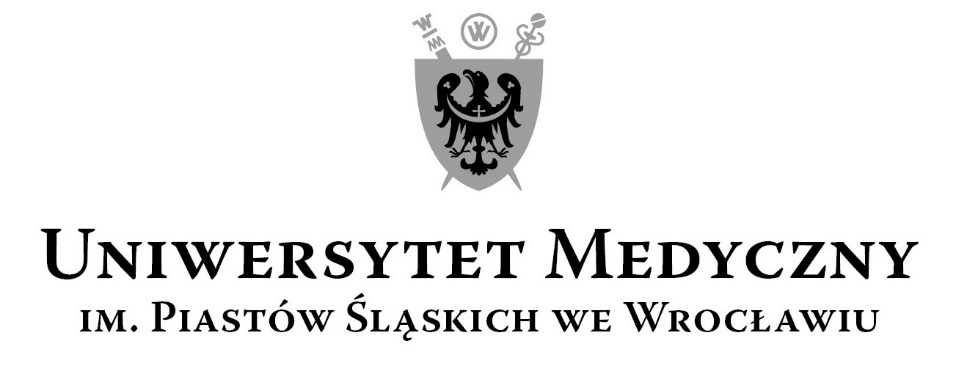 50-367 Wrocław, Wybrzeże L. Pasteura 1Zespół ds. Zamówień Publicznych UMWul. K. Marcinkowskiego 2-6, 50-368 Wrocławfaks 71 / 784-00-45e-mail: milosz.bokrzycki@umed.wroc.pl 50-367 Wrocław, Wybrzeże L. Pasteura 1Zespół ds. Zamówień Publicznych UMWul. K. Marcinkowskiego 2-6, 50-368 Wrocławfaks 71 / 784-00-45e-mail: milosz.bokrzycki@umed.wroc.pl NrWykonawcy, adres Cena realizacji przedmiotu zamówienia/punktyTermin realizacji /punktyOkres gwarancji/punktyPunkty ogółem1FURNIKO CONCEPT Sp. z o.o.ul. Drobnera 3650-257 Wrocław100 619,1743,57 pkt3 dni30 pkt60 miesięcy10 pkt83,57 pktTRONUS POLSKA Sp. z o.o.ul. Ordona 2A 01-237 Warszawa73 062,0060 pkt14 dni6,43 pkt60 miesięcy10 pkt76,43 pktNrWykonawcy, adres Cena realizacji przedmiotu zamówienia/punktyTermin realizacji /punktyOkres gwarancji/punkty1TRONUS POLSKASp. z o.o.ul. Ordona 2A 01-237 Warszawa 12 769,86Niepunktowana14 dniNiepunktowana60 miesięcyNiepunktowana